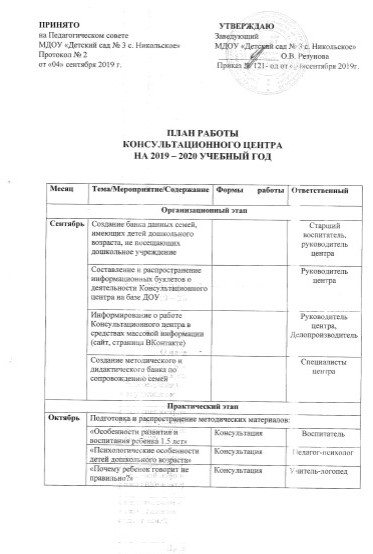 «Как развивать музыкальные   у ребенка?»Консультация Музыкальный руководитель «Как создать двигательное пространство для ребенка в семье?»КонсультацияИнструктор по физической культуре Индивидуальный прием специалистов (по запросам родителей) Индивидуальные консультации родителей (законных представителей) Специалисты центра Ноябрь Подготовка и распространение методических материалов:Подготовка и распространение методических материалов:Подготовка и распространение методических материалов:Ноябрь «Особенности развития и воспитания ребенка до 2 лет» Консультация  Воспитатель Ноябрь «Кризис 3-х лет: особенности протекания и пути преодоления» Консультация Педагог-психологНоябрь «развитие речи ребенка дошкольника» КонсультацияУчитель-логопедНоябрь «Чудесные свойства улыбки с помощью музыки» Консультация Музыкальный руководитель Ноябрь «Гимнастика и закаливание»КонсультацияИнструктор по физической культуре Ноябрь Индивидуальный прием специалистов (по запросам родителей) Индивидуальные консультации родителей (законных представителей) Специалисты центра Декабрь Подготовка и распространение методических материалов:Подготовка и распространение методических материалов:Подготовка и распространение методических материалов:Декабрь «Особенности развития и воспитания ребенка с 2 до 3 лет»Консультация  Воспитатель Декабрь «Упражнения и игры для развития внимания, мышления, памяти»Консультация Педагог-психологДекабрь «Приемы обогащения словарного запаса у детей дошкольного возраста»КонсультацияУчитель-логопедДекабрь «Как развить слуховое внимание детей»Консультация Музыкальный руководитель Декабрь «Играем и одновременно лечим»КонсультацияИнструктор по физической культуре Декабрь Индивидуальный прием специалистов (по запросам родителей)Индивидуальные консультации родителей (законных представителей) Специалисты центра Январь Подготовка и распространение методических материалов:Подготовка и распространение методических материалов:Подготовка и распространение методических материалов:Январь «Особенности развития и воспитания ребенка с 3 до 5 лет»Консультация  Воспитатель Январь «Кризис 7-ми лет: особенности протекания и пути преодоления»Консультация Педагог-психологЯнварь «Играем пальчиками и развиваем речь»КонсультацияУчитель-логопедЯнварь «Пальчиковые игры и упражнения для детей от 3 до 6 лет»Консультация Музыкальный руководитель Январь «Как избежать простуды и инфекций»КонсультацияИнструктор по физической культуре Январь Индивидуальный прием специалистов (по запросам родителей)Индивидуальные консультации родителей (законных представителей) Специалисты центра Февраль Подготовка и распространение методических материалов:Подготовка и распространение методических материалов:Подготовка и распространение методических материалов:Февраль «Особенности развития и воспитания ребенка от 5 до 7 лет»Консультация  Воспитатель Февраль «Капризы и упрямство»Консультация Педагог-психологФевраль «Роль родителей в формировании грамматически правильной речи у детей дошкольного возраста»КонсультацияУчитель-логопедФевраль «Как слушать музыку с ребенком?»Консультация Музыкальный руководитель Февраль «На зарядку в месте с мамой и папой»КонсультацияИнструктор по физической культуре Февраль Индивидуальный прием специалистов (по запросам родителей)Индивидуальные консультации родителей (законных представителей) Специалисты центра Март Подготовка и распространение методических материалов:Подготовка и распространение методических материалов:Подготовка и распространение методических материалов:Март «Особенности развития познавательных процессов в дошкольном возрасте»Консультация  Воспитатель Март «Детская агрессия»Консультация Педагог-психологМарт «Развитие связной речи в семье» КонсультацияУчитель-логопедМарт «Организация семейных праздников» Консультация Музыкальный руководитель Март «Дыхательные игры» КонсультацияИнструктор по физической культуре Март Индивидуальный прием специалистов (по запросам родителей)Индивидуальные консультации родителей (законных представителей) Специалисты центра Апрель Подготовка и распространение методических материалов:Подготовка и распространение методических материалов:Подготовка и распространение методических материалов:Апрель «Роль сказок в жизни дошкольников»Консультация  Воспитатель Апрель «Ребенок идет в детский сад…»Консультация Педагог-психологАпрель «Совершенствуем внимание и память ребенка»КонсультацияУчитель-логопедАпрель «Как научить малыша подпевать?» Консультация Музыкальный руководитель Апрель «Массаж и упражнения для детской стопы»КонсультацияИнструктор по физической культуре Апрель Индивидуальный прием специалистов (по запросам родителей)Индивидуальные консультации родителей (законных представителей) Специалисты центра МайПодготовка и распространение методических материалов:Подготовка и распространение методических материалов:Подготовка и распространение методических материалов:Май«Адаптация ребенка к детскому саду»Консультация  Воспитатель Май«Ребенок и компьютер»Консультация Педагог-психологМай«Профилактика речевых нарушений»КонсультацияУчитель-логопедМай«Музыкальный фольклор, как средство для развития ребенка с первых дней жизни» Консультация Музыкальный руководитель Май«Закаливание в летний период» КонсультацияИнструктор по физической культуре МайИндивидуальный прием специалистов (по запросам родителей)Индивидуальные консультации родителей (законных представителей) Специалисты центра Итоговый приказИтоговый приказИтоговый приказИтоговый приказИюнь «Организация летней развивающей работы с детьми дома»Консультация  Воспитатель Июнь «Кусающиеся дети: почему они это делают и как с эти бороться?»Консультация Педагог-психологИюнь «Игра для развития фонематического слуха»КонсультацияУчитель-логопедИюнь «Использование музыки в изобразительной деятельности детей»Консультация Музыкальный руководитель Июнь «Умеем ли мы отдыхать?»КонсультацияИнструктор по физической культуре Июнь Индивидуальный прием специалистов (по запросам родителей)Индивидуальные консультации родителей (законных представителей) Специалисты центра Июнь Подведение итогов работы консультационного центра за учебный годСпециалисты центра